PHIẾU BẦU CỬTHÀNH VIÊN BAN KIỂM SOÁT NHIỆM KỲ 2024 – 2025(Tại cuộc họp Đại hội đồng cổ đông thường niên năm 2024 ngày 26/04/2024)Họ và tên cổ đông: 	  .Điện thoại:	Số cổ phần có quyền bỏ phiếu hợp lệ: 	Họ và tên người được ủy quyền tham dự và biểu quyết (nếu có):Địa chỉ liên lạc: 	Số CMND/HC: 	  Ngày cấp: 	       Nơi cấp: 	NỘI DUNG BIỂU QUYẾTBầu thành viên Ban Kiểm soát (BKS) nhiệm kỳ 2024 – 2025Số thành viên BKS được bầu: 01 người.Phương án biểu quyết        LÂM THU HUYỀNTổng số phiếu bầu thành viên Ban Kiểm soátTổng số phiếu bầu thành viên Ban Kiểm soátTổng số phiếu bầu thành viên Ban Kiểm soátTổng số phiếu bầu thành viên Ban Kiểm soátTổng số phiếu bầu thành viên Ban Kiểm soátTổng số phiếu bầu thành viên Ban Kiểm soátTổng số phiếu bầu thành viên Ban Kiểm soát…x…=TTDanh sách các ứng viênBan Kiểm soátSố phiếu được bầu123Tổng cộng Tổng cộng Chữ kí cổ đông/người được ủy quyềnTM. HỘI ĐỒNG QUẢN TRỊCHỦ TỊCH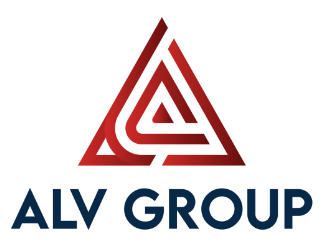 